和合期货沪铜周报（20191209--20191213）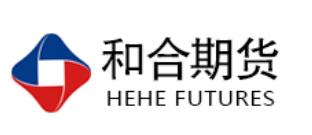 段晓强
          从业资格证号：F3037792
          投询资格证号：Z0014851 电话：0351-7342558邮箱：duanxiaoqiang@hhqh.com.cn沪铜期货合约成交情况1，沪铜主力本周下跌反弹12月9日--12月13日，沪铜指数总成交量239.8万手，较上周增加132.9万手，总持仓量61.2万手，较上周增仓9.5万手，沪铜主力大幅上涨，主力合约收盘价49010，比上周收盘价上涨3.4%。2，铜现货市场价格	12月13日1#铜重要市场现货价格：长江现货均价49190，较昨日上涨230；广东现货均价49140，较昨日上涨200；武汉现货均价0，较昨日上涨0；重庆现货均价49200，较昨日上涨200；北京现货均价49150，较昨日上涨200；影响因素分析宏观方面全球宏观经济的走向决定了铜价运行方向。上周五公布的中国11月官方制造业PMI为50.2，高于预期和前值，也是时隔半年之后重回荣枯线上方。美国劳工部发布的11月非农就业人数增长26.6万，远超市场预期，失业率创50年来新低。中美超预期的宏观数据成为铜价大涨的直接导火索。同时，近期欧元区各国经济也出现回暖迹象，欧元区11月制造业PMI初值录得46.6，连续2个月超预期回升；德国11月制造业PMI终值报43.8，呈现比较明显的边际改善。此外，与铜价走势呈高度正相关的摩根大通11月全球制造业PMI连续反弹4个月并且重现扩张，由10月49.8续升至50.3，结束连续6个月收缩，为7个月来最高。国内方面，中央政治局会议定调明年经济，稳增长是主线，“保稳定”预示逆周期调节发力，市场信心得到提振。智利推出经济复苏计划，智利政府周一推出一项55亿美元的经济复苏计划。智利财政部长Ignacio Briones将今年经济增长的官方预期从一个月之前的2%下调至1.4%，而明年的经济增长预期从之前的2.3%降至1.5%。他在新闻发布会上说，“暴乱让智利经济停滞不前，为此智利已经付出了惨痛的代价。”智利的暴乱开始于10月18日，起因是地铁票价上涨，但随后迅速演变为大规模的抗议活动，发生了防火、抢劫等暴力事件，导致26人死亡，给企业造成了高达15亿美元的损失。比索也跌至历史低点。作为恢复计划的一部分，政府将在基础设施上投资24亿美元用来帮助小型企业。明年政府支出将增长9.8%，财政赤字扩大至国内生产总值的4.4%。智利政府预计明年出售约35亿美元的外币债券，以满足融资需求。智利中央银行周一早些时候表示，智利十月份经济较去年同期萎缩了3.4%，标志着十年来最严重的收缩。智利10月份的月度经济活动指数(IMACEC)同比下降3.5%，为2009年7月以来下降幅度最大的一个月。供给面今年铜库存去库速度快于往年，目前全球显性库存已下降至57万吨，为近年来低位水平。中国主要冶炼厂商与全球主要矿企签订明年长单TC较今年大幅下滑，铜矿供应紧张预期仍强。此外，加工费和硫酸价格的大幅回落极大压缩了冶炼厂利润，中小冶炼厂生产仍面临不确定性。供应偏紧对于铜价提供了较强支撑，处于近年来低位的库存水平也为盘面的复苏提供了较强的弹性，使得铜价的上涨一触即发。2019年，废铜进口量同比仍延续收缩态势。我国10月进口废铜8.66万吨，环比下滑44.08%，同比下降49.07%。1—10月废铜进口量为132.3万吨，较上年同期减少32.01%。废铜进口量大幅缩减，表明国家对废金属进口管控力度较强。2019年7月1日起开始执行“废六类”转限制类进口政策，坚决强化洋垃圾非法入境管控。近日公布了2019年第 15 批建议批准的限制进口类申请明细表，总计配额量7970吨。目前铜废碎料进口批文总计7批，2019年第四季度批文进口配额量7.64万吨，环比三季度批文进口大幅减少68.66%。2019年铜废碎料涉及配额总计56.06万吨。以含铜量的平均品位82%计算，则总计进口量45.97万实物吨。考虑到今年废铜进口含铜量大幅上升，因此实际金属量同比下降幅度有限，预计2019 年全年进口废铜同比将减少 16 万金属吨。目前废铜厂出货偏弱，整体废铜成交一般。需求端    电力领域方面，今年全年表现不佳，但下半年开始电网和电源投资持续好转，电线、电缆企业开工率同比大幅上升，随着年末基建投资发力，下游需求有望延续回升。明年是“十三五”规划收官之年，电网投资规模要达到3.34万亿元，而从2016年开始至2019年10月累计投资仅为1.96万亿元，未来14个月需要完成1.38万亿元。虽然预计整体难达预期，但按照过往经验，电网基建投资或最后发力，有助于提升精铜需求。房地产方面，1—10月全国商品房销售面积累计同比增长0.10%，今年以来增速首次由负转正，房地产销售端韧性仍存；房屋竣工面积累计同比下降5.5%，但降幅环比继续收窄，今年8、9、10月3个月单月竣工增速分别为2.8%、4.8%和19.2%，连续3个月回正且增速持续提升，未来竣工放量有助于拉动建筑领域铜消费。汽车行业仍处于周期下行阶段，但目前行业库存处于近几年低位，且销量降幅持续收窄，分季度来看，第一、二、三季度同比分别下降11.32%、13.56%、5.85%。明年随着国家减税降费效应逐步显现，汽车行业完成去库后，产销有望好转。新能源汽车预期依然向好，海外车企加快布局新能源汽车，国际汽车巨头也在华加速电动化转型，新能源汽车市场预计继续增长。后市行情研判全球宏观经济预期好转，摩根大通11月全球制造业PMI连续反弹4个月并且重现扩张；国内终端需求边际回暖，汽车产销降幅持续收窄，随着年末基建投资发力，市场对中国铜消费回暖预期有所增强。盘面看沪铜伦铜到了一年来的底部区域，在此区域盘整近6个月，沪铜整体看在46000--48000之间围绕60日线上下波动，有时也会出现向上或向下的突破，但最终都以失败告终，经过长时间的窄幅震荡各条均线也逐渐紧密粘合，从形态上看正在酝酿一波较大的行情，中间可能还有一些假信号的出现，所以还需耐心等待机会。周五夜盘内外盘期铜大幅上涨，有突破窄幅盘整的趋势，但夜盘涨幅过大，轻仓试多或等回调后入场。已入场的继续持有，没有的等回调后入场。交易策略建议建议等回调后入场。风险揭示：您应当客观评估自身财务状况、交易经验，确定自身的风险偏好、风险承受能力和服务需求，自行决定是否采纳期货公司提供的报告中所给出的建议。您应当充分了解期货市场变化的不确定性和投资风险，任何有关期货行情的预测都可能与实际情况有差异，若您据此入市操作，您需要自行承担由此带来的风险和损失。 免责声明：本报告的信息均来源于公开资料，本公司对这些信息的准确性和完整性不作任何保证，文中的观点、结论和建议仅供参考，不代表作者对价格涨跌或市场走势的确定性判断，投资者据此做出的任何投资决策与本公司和作者无关。 本报告所载的资料、意见及推测仅反映本公司于发布日的判断，在不同时期，本公司可发出与本报告所载资料、意见及推测不一致的报告，投资者应当自行关注相应的更新或修改。 和合期货投询部 联系电话：0351-7342558 公司网址：http://www.hhqh.com.cn和合期货有限公司经营范围包括：商品期货经纪业务、金融期货经纪业务、期货投资咨询业务、公开募集证券投资基金销售业务。 